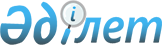 О переименовании улиц села Коктас Каршигалинского сельского округа Каркаралинского района Карагандинской областиРешение акима Каршигалинского сельского округа Каркаралинского района Карагандинской области от 29 мая 2023 года № 3. Зарегистрировано Департаментом юстиции Карагандинской области 31 мая 2023 года № 6423-09
      В соответствии с подпунктом 4) статьи 14 Закона Республики Казахстан "Об административно-территориальном устройстве Республики Казахстан", Законом Республики Казахстан "О местном государственном управлении и самоуправлении в Республике Казахстан", на основании заключения областной ономастической комиссии при акимате Карагандинской области от 19 октября 2022 года, с учетом мнения жителей села Коктас Каршигалинского сельского округа, РЕШИЛ:
      1. Переименовать улицы села Коктас Каршигалинского сельского округа Каркаралинского района Карагандинской области:
      улицу Новая на улицу Сарыарқа;
      улицу Молодежная на улицу Болашақ;
      улицу Тельмана на улицу Тәуелсіздік;
      улицу Гагарина и Заготзерно на улицу Жібек жолы;
      улицу Абая на улицу Абай.
      2. Настоящее решение вводится в действие по истечении десяти календарных дней после дня его первого официального опубликования.
					© 2012. РГП на ПХВ «Институт законодательства и правовой информации Республики Казахстан» Министерства юстиции Республики Казахстан
				
      Аким Каршигалинского сельского округа

Н. Искаков
